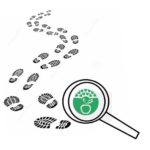 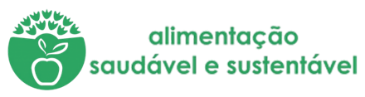 Na minha casa não desperdiçamos alimentos!E agora…Deixa-nos a tua receitaTítulo: Bolo de BananaIngredientes:- 1 casca de banana 
- 2 copos de farinha de trigo 
- 2 copos de leite 
- 1 copo de açúcar 
- 1 colher e meia de fermento em póProcedimentos:Batem-se todos os ingredientes no liquidificador.Barra-se uma forma com manteiga e farinha e leva-se ao forno a 180 graus durante 40 minutos.Nota: este bolo é muito bom para acompanhar o pequeno-almoço ou um lanche servido com um chá de camomila ou um chocolate quenteImagens da receita concluída.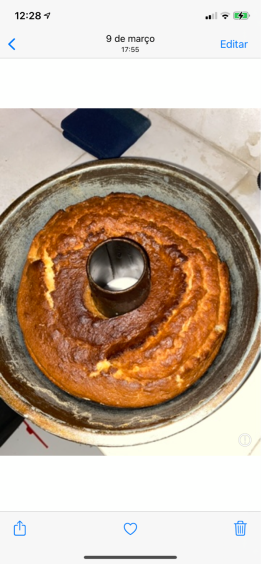 	Tabela de registos 	Tabela de registos Dia 1PESO DO DESPERDÍCIO DIA 1Registo em peso de alimentos desperdiçados durante a preparação das refeições (ex: quando preparam uma sopa, pesar o as partes dos legumes descartados, cascas, raízes, etc.)300grApós a refeição verificar se a mesma foi consumida na sua totalidade. Registo em peso.0 grDia 2PESO DO DESPERDÍCIO DIA 2Registo em peso de alimentos desperdiçados durante a preparação das refeições (ex: quando preparam uma sopa, pesar o as partes dos legumes descartados, cascas, raízes, etc.)175 grApós a refeição verificar se a mesma foi consumida na sua totalidade. Registo em peso.0 grDia 3PESO DO DESPERDÍCIO DIA 3Registo em peso de alimentos desperdiçados durante a preparação das refeições (ex: quando preparam uma sopa, pesar o as partes dos legumes descartados, cascas, raízes, etc.)500grApós a refeição verificar se a mesma foi consumida na sua totalidade. Registo em peso.250 gr